CVMA 23-7 Ride to 23-12 San Angelo, TX 1/14/2022 0730 LU – 0740 KSU1. Road Captain: Jabba2. Tail Gunner: ChiefRide Plan Overview and Graphics3. Link-up (Start) location:  HNO, 1150 S Bell Blvd, Cedar Park, TX 78613	Note* Everyone should top off with fuel before arriving at this LU point.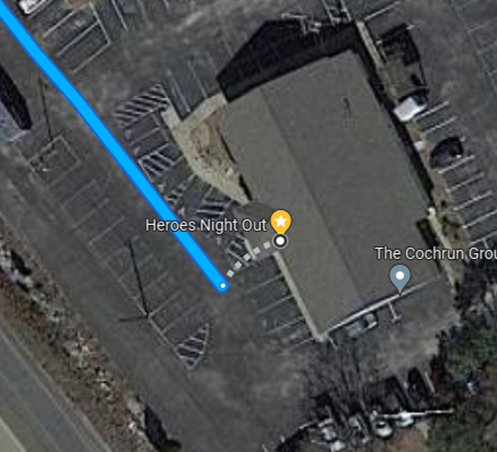 4. Gas Stop: Valero, 801 S Bridge St, Brady, TX 76825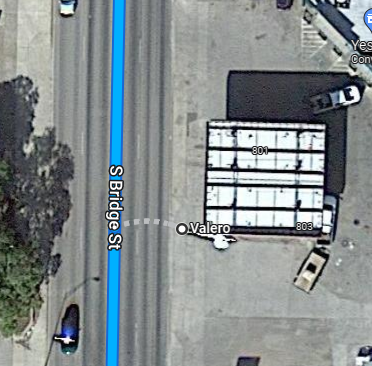 5. Destination: Hooters, 4384 Sherwood Way, San Angelo, TX 76901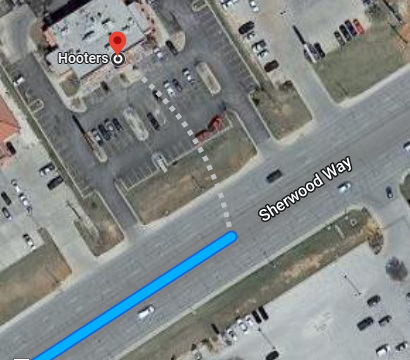 Google Maps Link: https://goo.gl/maps/fSrHhrQ4ZBHfmmB28 Turn by Turn Instructions6. Trip Totals: 195 miles, 3 hr 11 min of riding – Start 0740hrs., End approx. 1100hrs.Start Point: HNO, 1150 S Bell Blvd, Cedar Park, TX 78613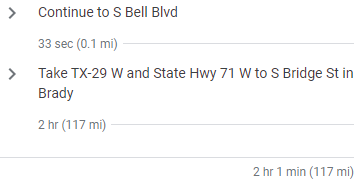 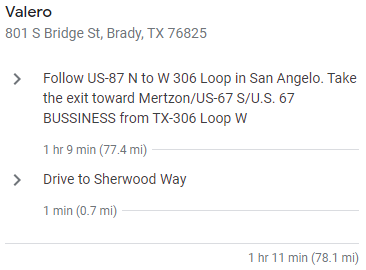 Hooters4384 Sherwood Way, San Angelo, TX 76901Return Ride Plan Overview and Graphics7. Link-up (Start) location:  Hooters, 4384 Sherwood Way, San Angelo, TX 76901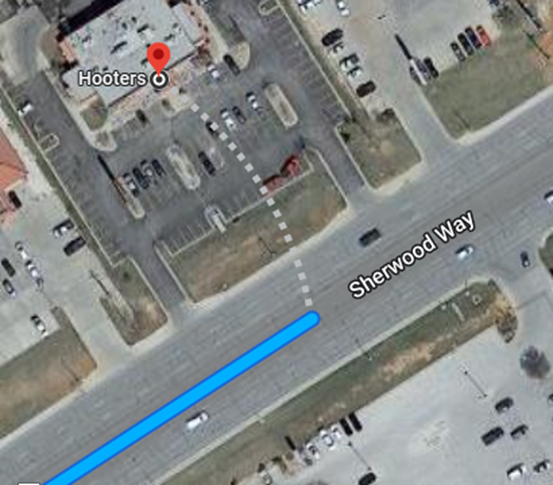 9. Gas Stop: Sunoco, 701 US-87, Brady, TX 76825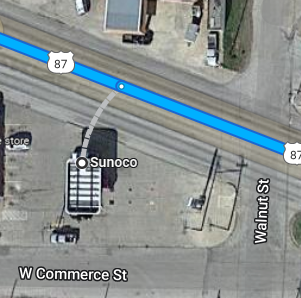 11. Destination: Break off at 183 & 29 to go home.Google Maps Link: https://goo.gl/maps/7ELVVkYZNiv5ZewF8 Turn by Turn Return Instructions12. Trip Totals: 195 miles, 3 hr 13 min of riding – Start 1330hrs., End approx. 1700hrs.Start Point: Hooters, 4384 Sherwood Way, San Angelo, TX 76901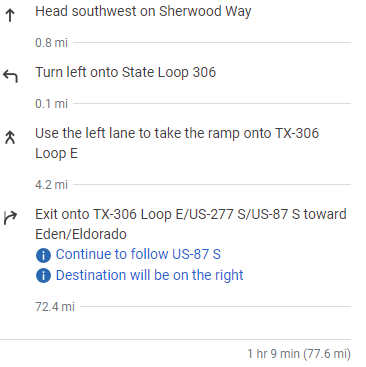 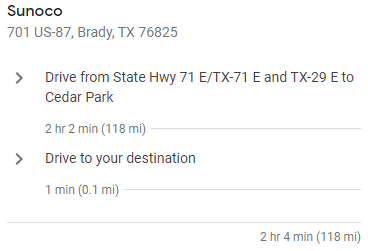 *END CHAPTER RIDE13. On-road communications: A. RC/Jabba’s cell: 253-970-8270, TG/Chief’s cell: 512-378-3680.B. Life 360 App location tracking turned ON before leaving home until returned home.14. GENERAL info: Please read and be familiar with the following, all riders are responsible to know riding SOP: A. STAGGERED RIDING – minimum (that means the faster the further separation as speed requires) 2-second spacing behind rider directly in front of you and 1- second spacing behind the rider DIAGONALLY in front of you. This rule is not negotiable DO NOT ride side by side. ALWAYS ASSUME rider in front of you will stop at a yellow light, DO NOT assume they will go through even if others do!B. Stop signs when no blockers have been assigned – 1. If small group (6 or less): RC will stop formation, once he signals to move, entire group will move together as if one vehicle. 2. If large group (> 6): RC will likely assign road guards, if RC does not do so, approach stop sign in pairs and move on together when legally and safely permissible. The RC will slow or stop to allow those catching up to do so without speeding until the TG is visible and group is back together C. ROLLING BLOCKS – know the difference between RC blocking or #2/#3 rider when signaled and how to properly resume positions. (RC will brief at Link up).D. LANE CHANGING – Upon RC signaling, all riders pass direction hand signal back, Tail Gunner moves first, followed by the RC, then main body moves in sequential order following RC.E. SPLITTING LANES - for short/temporary passing areas: The RC will either move group to the right lane and slow to allow traffic to pass OR hold up the “rocker sign” (index and pinky fingers) and wave signal side to side above head.  When this signal is commanded, it is passed back to TG. Immediately upon signaling, the right side of the formation occupies the right lane, the left side occupies the left lane preventing cars from attempting to pass the group, potentially separating the group, or causing an accident by forcing between us.  Riders remain in both lanes until the lanes merge back to one lane reassuming the normal formation intervals.E. BREAK DOWN/ACCIDENT – Formation will pull over to safest spot to assist, flashers on.  RC/TG will:1.  Assign Road Guards and deploy (ID who has reflective vests and discuss procedures to direct traffic safely away from formation or incident scene).2. Assign Medical personnel (if present) and ID location of Med bags).3. Assign someone to call 911 or Tow vehicle (as required).Note* All riders ensure they have inspected their motorcycle prior to trip and have at a minimum checked:Tire PressureHead lights, taillights, turn signals workOil levelsHave license, registration and insurance card, tire and extended warranty info as applicableToll Pass if applicablewater in case of breakdown/emergency (can be stuck on side of the road for a while)	F. Formation Separation – If formation gets divided by a light or any other circumstance such as traffic, Lead RC will slow forward group to allow rear group to catch up or pull over at the next safe and visible location to wait for group.  Separated group is to continue moving at legal speeds until caught up with the lead group.